Аналитическая справка о результатах работы управления образования администрации Борисовского районапо профилактике и предупреждению безнадзорности и правонарушений за 1 квартал 2021 годаШтатная численность сотрудников управления образования составляет 5 единиц. На территории Борисовского района расположено 9 дошкольных учреждений, 11 муниципальных общеобразовательных школ и 1 государственная общеобразовательная школа. Всего обучающихся в школах района 2559, воспитанников детских садов - 1044. На 01.04.2021 года на профилактическом внутришкольном учете в общеобразовательных учреждениях состоит 47 несовершеннолетних, в КДН и ЗП - 14 человек, в ПДН – 15 человек.В основном, преступления и правонарушения совершают дети из многодетных, неполных, малообеспеченных семей. Основная причина совершения преступлений и правонарушений несовершеннолетними - это отсутствие надлежащего контроля за поведением и образом жизни несовершеннолетних со стороны родителей и иных законных представителей, низкий уровень жизни в семьях.Основной упор делается на раннюю профилактику, на выявление неблагополучных семей, в которых дети еще не встали на преступный путь. В данном направлении ведется большая информационно-разъяснительная работа: организуются индивидуальные беседы с обучающимися и их родителями (законными представителями), круглые столы, классные родительские собрания, систематически классные руководители совместно с администрацией школы и поселения организуют рейдовые мероприятия в семьи, где обучающиеся находятся на профилактическом учете. Для обучающихся 1-11 классов проведены классные часы «Урок безопасности», на которых рассмотрены вопросы безопасного поведения детей и подростков в период весенних каникул (правила поведения на водных и железнодорожных объектах области, на улицах и дорогах, в быту, пожарной безопасности др). Со всеми учащимися проведены инструктажи безопасности под роспись. Обновлены банки данных на обучающихся, состоящих на различных видах профилактического учета. В период с января по март 2021 г. организовано посещение семей несовершеннолетних, состоящих на различных видах профилактического учета, с целью обследования жилищно-бытовых условий проживания, изучения обстановки в семье, занятости несовершеннолетних в период весенних каникул, проведены профилактические беседы с их родителями.На информационных стендах для обучающихся и родителей (законных представителей) несовершеннолетних по вопросам обеспечения безопасности детей и подростков, охраны их жизни и здоровья и сайте ОУ размещены памятки по вопросам профилактики наркомании, предупреждению несчастных случаев, размещены «телефоны доверия» УМВД России по Белгородской области.В период с 5 по 14 апреля 2021 года будет проводиться первый этап всероссийской межведомственной комплексной оперативно-профилактической операции «Дети России – 2021». Операция направлена на предупреждение распространения наркомании, выявление фактов вовлечения, в том числе молодежи, в преступную деятельность, связанную с незаконным оборотом наркотиков, а также повышение уровня осведомленности населения о последствиях потребления наркотиков и об ответственности за участие в их обороте. В рамках данной акции обучающиеся примут участие в запланированных мероприятиях.Еженедельно для обучающихся нашего района организуются Добрые субботы, в рамках таких дней ученики выкрадывают в социальных сетях досуговые мероприятия.http://октябрьскоготнянская-школа.рф/press-sluzhba/dobraya-subbota-poeticheskij-marafon.htmlhttp://strig-school.ru/v-ramkah-akcij-delaj-dobro-i-semejnyj-klub-vyhodnogo-dnya/http://nbor-school.ucoz.com/news/akcija_dobraja_subbota/2021-02-08-1034http://baycurischool.ru/?paged=2В целях устранения имеющихся недостатков необходимо:- активизировать деятельность по выявлению правонарушений несовершеннолетних;- организовать совместно с членами КДН выездные проверки в ОУ, с целью просмотра накопительных дел на обучающихся, состоящих на внутришкольном учете;- направить усилия на получение оперативно-значимой информации в результате доверительных бесед с несовершеннолетними в их среде.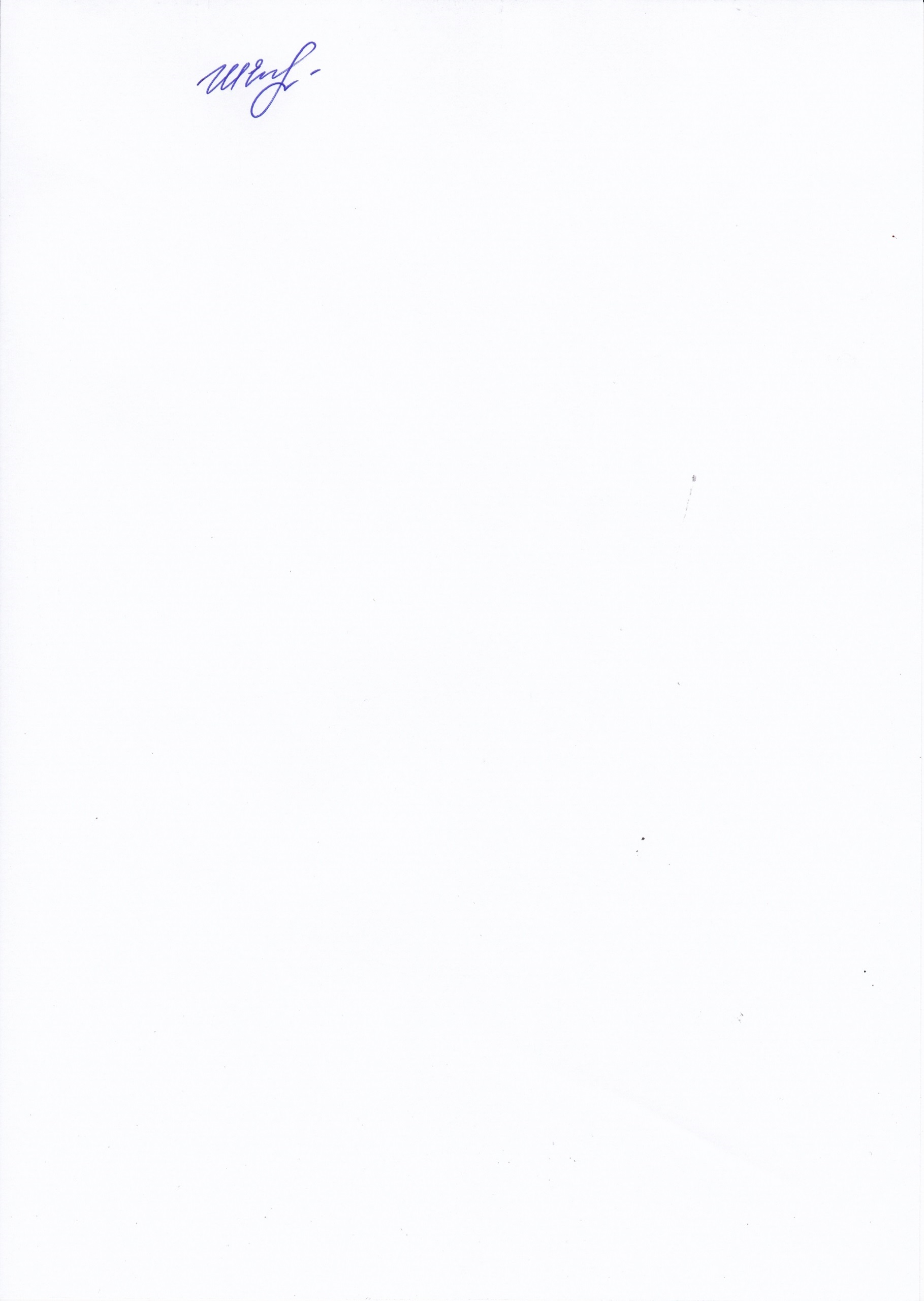 Заместитель начальника управления образования администрации Борисовского района                                      Е.Н. Шиянова